Dipartamentu di Ensinu 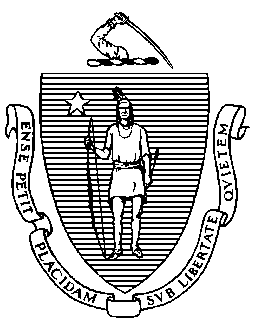 Báziku y Sikundáriu di Massachusetts75 Pleasant Street, Malden, Massachusetts 02148-4906 	       Tilifoni: (781) 338-3000                                                                                                                 		TTY: N.E.T. Relay 1-800-439-2370Sirvisus di Ensinu pa Adultus y KumunidadiPartilha di InformasonKaru Alunu:Dipartamentu di Ensinu Báziku y Sikundáriu di Massachusetts (DESE) ta finansia bu prugrama, y kuazi 100 otu sima el. Pa pode kontinua ta apoia es prugrama, DESE debe transmiti informason sobri alunus, inkluindu rizultadus di alunu, pa guvernu federal. Dipôs di alunus sai di ses prugrama, DESE ta rikolhe informason sobri ses rizultadus, através di konparason di ses informason pesoal ku dadus di enprégu di Dipartamentu di Asisténsia di Dizenpregu, ku rizultadus di testis di ekivalénsia di GED y HiSET (HSE), y ku rejistu di matríkula dipôs di liseu di Sentru Nasional di Interkánbiu di Alunus y di Dipartamentu di Ensinu Superior. DESE ta djunta konjuntu di dadus y ta transmiti-s pa guvernu federal.Si bu sina es formuláriu di divulgason di informason, DESE tanbê ta partilha bu dadus di enprégu, rizultadus di testis HSE, y informason di inskrison dipôs di liseu ku bu prugrama, ,asi pa el pode intende ti ki pontu el sa ta djuda alunus. DESE y bu prugrama di AE ka ta divulga es informason konfidensial na kualker otu sirkunstánsias, a non ser ki izijidu pa lei.  Obrigadu.________________________________________________            _____________________________Sinatura di Alunu / Pais ô Tutor*                                                                          Data________________________________________________            _____________________________Sinatura di Funsionáriu / Sinatura di Tistimunha di Alunu                                                      Data*Alunus menor di 18 anu debe ten es formuláriu di konsentimentu sinadu pa pais ô tutor di alunu.